Bulletin d'inscription/réservation au vide-grenier Organisé par l’Amicale des Pompiers de TERVILLELe dimanche 23 juin 2024Parking hypermarché Leclerc THIONVILLE ---- avenue du 14 juillet 57180 TERVILLE       (Merci d’écrire de façon lisible)NOM................................................Prénom : ................................Tél Mobile : .......................................Adresse postale : ......................................................................................................................................Adresse mail (conseillée) : …………………………………………………………………………………….Installation des exposants à partir 6h00. (Se présenter à l'entrée). Le numéro de place y sera donné. A partir de 8h00 les emplacements restés vides seront redistribués dans la limite des places disponibles.Le bulletin d'inscription/réservation est individuel. Il devra être accompagné d'une copie recto verso d’une pièce d'identité et du chèque de paiement (libellé à : Amicale des Pompiers de Terville) et le tout transmis à :Monsieur Laurent TEUCHERT  16, boucle du Hêtre 57100 – THIONVILLE ou déposé dans la boîte à lettres de la caserne des pompiers de Terville (située à côté de la Mairie) – infos au 06 72 27 56 33.                       En cas d’annulation par l’organisateur les dossiers et paiements seront détruits.Les documents sont obligatoires avant le vide grenier sinon la réservation ne sera pas prise en compte.La réservation se fait par emplacement de 2,5 mètres au prix de 5€ (soit 2€ le ml) qui correspond à la largeur du traçage d’une place de parking.                                    Je déclare sur l’honneur : - ne pas être commerçant et ne vendre que des objets d’occasion.- ne pas avoir déjà participé à 2 autres manifestations de même nature au cours de l’année civile.- avoir pris connaissance du règlement et m’engage à le respecter.				     Emplacements :     Pour 1 ou 2 emplacement(s), une petite remorque gratuite sans voiture est possible sur l’emplacement Montant total à régler : Emplacement(s) + voiture payante si choisie =  ..………€Café d’accueil, restauration, buvette sur place. 			Toilettes à disposition.MERCI pour votre participation.            Utilisation éventuelle de la restauration :   OUI         NON   Observations : (exemple : si des exposants souhaitent être ensemble, etc,….)…………………………………………………………………………………………………………………………………………………………………………………………………………………………………………………………..Fait le 									Signature:1 emplacement = 5 euros1 Emplacement voiture payant5 euros supplémentaires OUI       NON   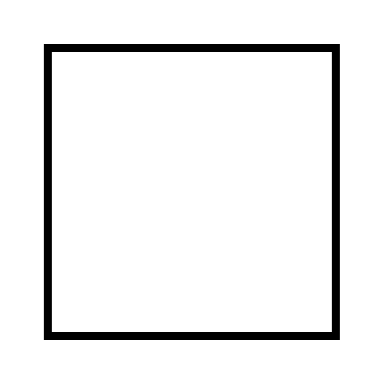 2 emplacements = 10 euros1 Emplacement voiture payant5 euros supplémentaires OUI       NON   3 emplacements et plusNombre d’emplacements : …….. x 5€ = ….…..€1 Emplacement voiture gratuit OUI       NON   